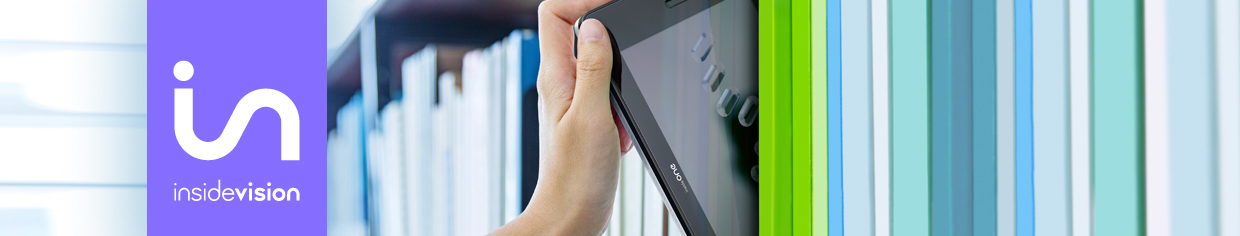 ConsumersinsideONE a World at your Fingertips.If you, like me, appreciate quality, state of the art technology, superb operational functionality, being able to work equally with your sighted peers, and the freedom which comes knowing you can do anything you want on a computer, then the insideONE just may be for you.The new, cool-feeling Windows 10 tactile tablet with an engraved braille keyboard built into the screen along with an integrated 32-cell braille display will take you anywhere you need to go, literally. This mainstream-looking tablet offers the freedom, and the opportunity, to become proficient in working independently with Braille, speech, and windows applications so you can excel at any educational, professional, or personal task. This is the ultimate tool for Braille literacy. Internet, email, zoom, chrome, and Dropbox are all there on your desktop, along with the trusted EasyReader application from Dolphin Systems Ltd. Whether you are a proficient Microsoft Office user or prefer a simpler, faster word processor such as Jarte, both are a click away. For the first time, modern-world computing that comes with integrated Braille is fully self-contained. No peripherals, no cables, no docking stations and no braille displays that do not connect. Did we mention the InsideOne tablet allows, for the first time, a sighted and a blind user to see and feel what has been written or Brailled on the screen at the same time? InsideONE instantly displays a text translation of any braille typed on the screen for a sighted user and vice versa. You are empowered to choose the screenreader that does the job the best. NVDA is the default screen reader, but JAWS also work interchangeably. A friend of mine described the InsideONE this way: "The hardware and braille display are pieces of art. The build quality is solid, the aluminum case is a delight to touch and hold, and the Braille is crisp, clear, and a pleasure to read. The movement of the pins is seamless." Finally, and after so many years, the InsideOne is the machine that Windows users have been waiting for. All in a three-pound, easy to carry and rugged package, protected with a sturdy padded shoulder case. Truly, this is Braille, and computing power, with an attitude! Talk to us about a demonstration so we can show you the excitement of the future.Contact usFor more information, please do not hesitate to contact a member of our team.	Mystic Access Team		chris@mysticaccess.com 		kim@mysticaccess.com 		phone: (716) 543-3323 	GuideLights and Gadgets		bscheur@scheur.com 		phone: 617-969-7500 	Insidevision Inc.		igor.feinberg@insidevision-us.com 		phone: 781-799-2971